Класс: 8Учитель: Дадашева Д. И.УМК: Геометрия 7-9, Атанасян Л.С.Тема: Теорема Пифагора.Цель урока: рассмотреть теорему Пифагора и показать ее применение в ходе решения задач.Ход урока.Организационный моментСообщить тему урока, сформулировать цели урока.Актуализация знаний учащихся- анализ самостоятельной работы (работа над ошибками по готовым ответам и указаниям, выполняется самостоятельно).- решение задач по готовым чертежам (презентация после задачи №9, сразу следующая задача №1)Найти: SABCD;  2)  Найти: β;   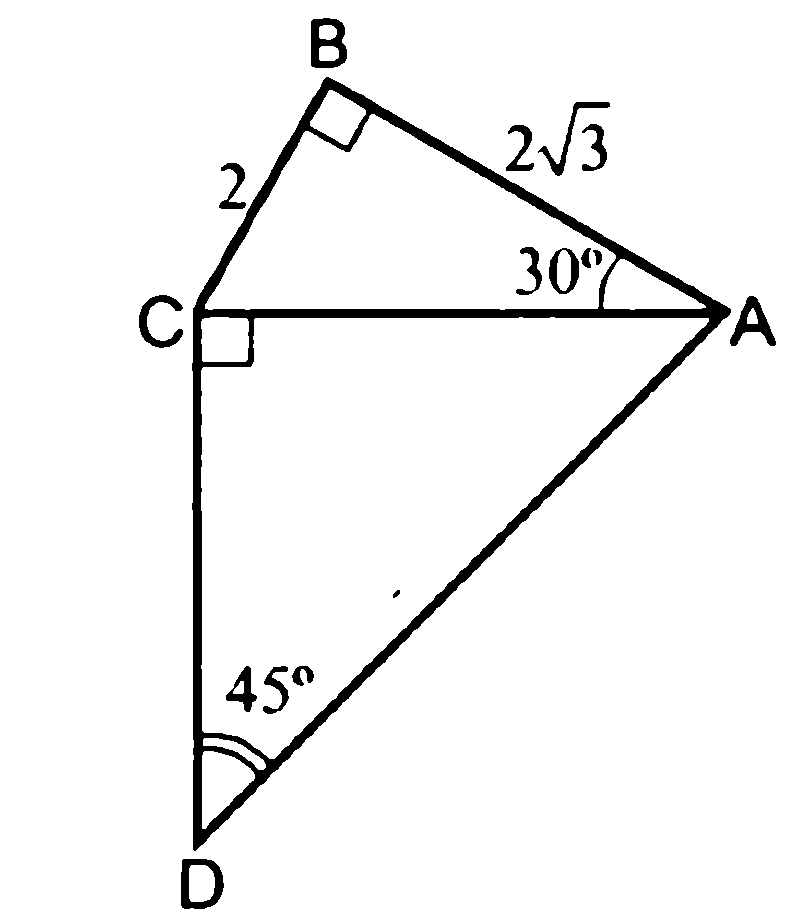 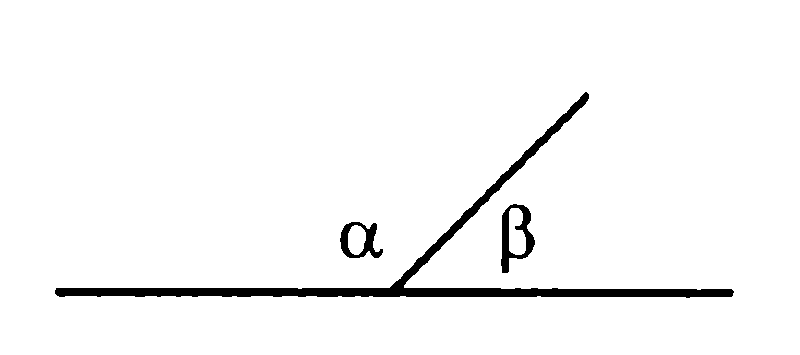 3)  Найти: β;            4)  Доказать: MNPK – квадрат.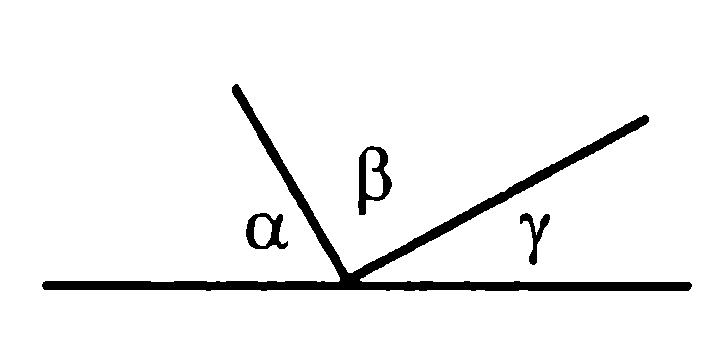 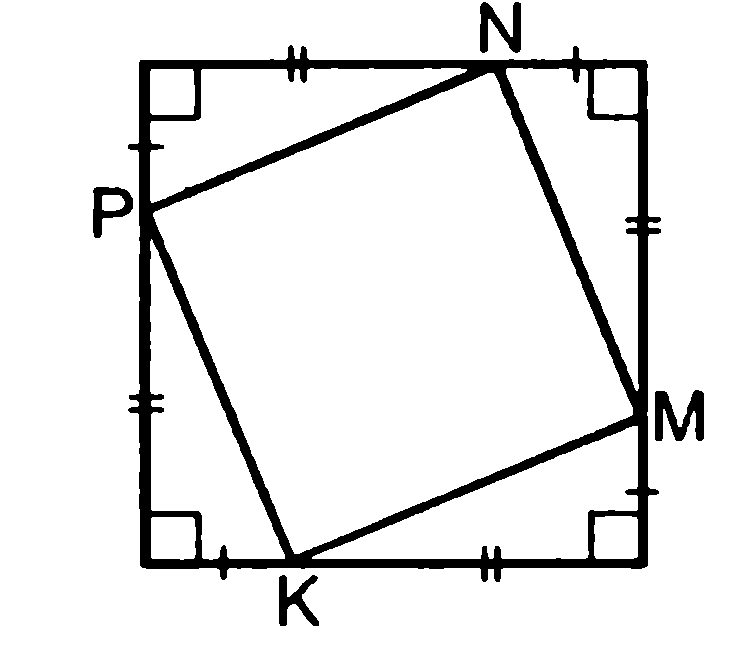 3. Изучение нового материала (презентация)Небольшая историческая справка о Пифагоре готовится учителем отдельно (или заранее можно дать задание учащимся) от презентации (в презентации только картинка с изображением Пифагора, какими вопросами занимались пифагорейцы и интересное изобретение Пифагора «кружка жадности», затем переход непосредственно к самому изучению теоремы, дано и что нужно найти содержит сама презентация, доказательство можно провести учителю на доске или пригласить для доказательства, кого – нибудь, по желанию, из учащихся).Закрепление изученного материалаРешить устно №483(а,б), 484 (а,б)Решить на доске и в тетрадях задачу № 487.  Наводящие вопросы:    - сформулируйте свойство высоты, проведенной к основанию равнобедренного треугольника?    - какая связь существует между сторонами прямоугольного треугольника?    - как запишется теорема Пифагора для треугольника ABD?Самостоятельно решить задачи №485,486(б).Дополнительные задачи:Большая диагональ прямоугольной трапеции равна 13 см, а большее основание – 12 см. Найдите площадь трапеции, если ее меньшее основание равно 8 см. (ответ: 50см2).Основания равнобедренной трапеции равны 10 см и 18 см, а боковая сторона равна 5 см. Найдите площадь трапеции. (ответ: 42 см2).Подведение итогов урока. (оценка работы учащихся)Домашнее задание: пункт 54, вопрос 8. № 483(в,г), 484 (в,г), 486(в).Дополнительные задачи:В некоторой трапеции диагональ и боковая сторона, выходящие из вершины тупого угла, равны 26 см и  см соответственно, высота трапеции – 24 см, меньшее основание – 7 см. Найдите площадь трапеции и вторую боковую сторону.В параллелограмме меньшая высота и меньшая сторона равны 9 см и  см  соответственно. Большая диагональ 15 см. найдите площадь параллелограмма.